Layers of an Exterior Wall and it’s Thickness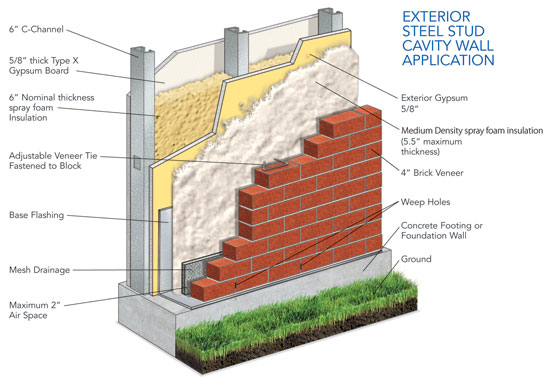 MaterialsThicknessBrick Veneer4”Mesh Drainage1”Medium Density Spray Foam Insulation 5.5”Base Flashing⅕” Exterior Gypsum⅝” Nominal Thickness Spray Foam Insulation6”Thick Type X Gypsum Board⅝”C-Channel6”